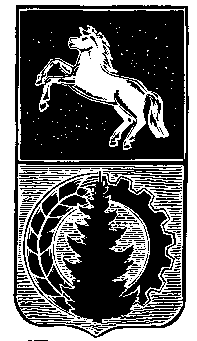 ДУМА АСИНОВСКОГО РАЙОНАРЕШЕНИЕот 23.04.2021                                                                                                                            № 39г. АсиноОб утверждении отчета Главы Асиновского районаЗаслушав отчет Главы Асиновского района о работе исполнительной власти в 2020 году,  руководствуясь Уставом муниципального образования «Асиновский район»,ДУМА АСИНОВСКОГО РАЙОНА  РЕШИЛА:1. Утвердить отчет  Главы Асиновского района о работе исполнительной власти в 2020 году согласно приложению к настоящему решению.Председатель Думы Асиновского района                                                       Л.Н.ФлигинскихГлава Асиновского района				                             	       Н.А.Данильчук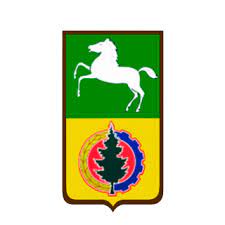 ОТЧЕТ ГЛАВЫ АДМИНИСТРАЦИИ АСИНОВСКОГО РАЙОНАО РАБОТЕ ИСПОЛНИТЕЛЬНОЙ ВЛАСТИ ЗА 2020 ГОД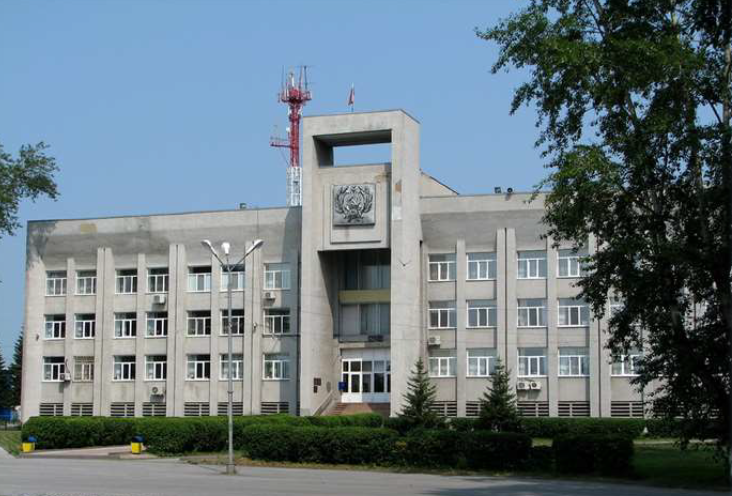 Администрация Асиновского района Томской области2020КРАТКИЕ ОБОЗНАЧЕНИЯГлавная цель деятельности Главы Администрации Асиновского района (далее – Глава Администрации) и Администрации Асиновского района – организация исполнения полномочий, установленных статьями Федерального закона от 06.10.2003 г.  
№ 131-ФЗ «Об общих принципах организации местного самоуправления в Российской Федерации» и иными нормативными правовыми актами, а также реализация переданных государственных полномочий. Основные направления работы Главы Администрации в отчетном году были основаны на приоритетных направлениях стратегического развития Российской Федерации, Томской области и муниципального образования «Асиновский район». В отчетном году деятельность Главы Администрации была направлена 
на сохранение социальной стабильности, обеспечение социально-экономического развития, совершенствование бюджетной и налоговой политики, создание благоприятных условий для жизни населения и формирование комфортной городской среды, а также ее инфраструктурное развитие и повышение качества жизни горожан. За период 2020 года сохранены следующие приоритетные направления развития Асиновского района:меры предупреждающего характера по предотвращению распространения коронавирусной инфекции COVID-19;укрепление экономики и сохранение рабочих мест;сохранение стабильности рынка труда;улучшение жилищных условий граждан;снижения неформальной занятости и легализации доходов населения муниципального образования.Оценка реализации основных направлений социально-экономического развития Асиновского района осуществлялась посредством мониторинга показателей, позволяющих определить степень эффективности деятельности органов местного самоуправления, целевых индикаторов муниципальных программ (подпрограмм), обеспечивающих оценку эффективности их реализации.РАЗДЕЛ 1. ЭКОНОМИКА1.1 Основные тенденции социально-экономического развития района1.1.1 Демографическая ситуацияНа 01.01.2020 г. численность постоянного населения муниципального образования «Асиновский район» составляет 33,40 тыс. чел. или 3,09% от общей численности населения Томской области. В административном центре г. Асино проживает 24,40 тыс. чел. Демографическая ситуация в 2020 г. характеризовалась процессом естественной убыли населения, обусловленным превышением числа умерших над числом родившихся (табл. 1).  По сравнению с периодом 2019 г. число родившихся имеет тенденцию к увеличению, но несмотря на это, число умерших также возрастает. Следует отметить, что общая численность населения за последние годы сохраняется на прежнем уровне благодаря миграционным процессам.Таблица 1Показатель рождаемости и смертностиРаспределение умерших по причине смерти в % соотношении представлено на диаграмме 1.Диаграмма 1Основной причиной естественной убыли населения района, как и страны в целом, являются болезни системы кровообращения, вызванные увеличением эмоциональной напряженности, изменением характера работы и питания, а также ограничением физической активности людей. Значительную долю в структуре причин смертности занимают несчастные случаи, что свидетельствует о недостаточной осторожности граждан.Таблица 2Количество зарегистрированных браков и разводов в 2019-2020 гг.В январе-декабре 2020 г. в сравнении с аналогичным периодом прошлого года число заключенных браков и разводов снизилось на 5,1% и 4,4% соответственно. Во многом сокращение количества браков и разводов связано с пандемией, вызванной распространением коронавирусной инфекции COVID-19.Одна из причин снижения браков может быть вызвана существующей модой к совместному проживанию без регистрации союза.1.1.2 Занятость населенияЧисленность экономически активного населения муниципального образования «Асиновский район» в 2020 г. составила 19,70 тыс. чел.Диаграмма 2Введение в 2020 г. карантийных ограничений, вызванных распространением новой коронавирусной инфекции – COVID-19, оказала наибольшее влияние на регистрируемый рынок труда. На 01.01.2021 г. численность безработных граждан по Томской области составила 31 870 чел. Уровень регистрируемой безработицы по Томской области – 5,89% к общей численности рабочей силы. В Асиновском районе численность безработных граждан составляла 1 037 чел. Уровень регистрируемой безработицы – 5,4% от экономически активного населения.В Асиновском районе из общего количества безработных наибольшую долю в структуре безработных за 2020 г. занимали женщины – 54,9% (569 чел.), мужчины – 45,1% (468 чел.). Из общей численности безработных 174 чел. имели статус «Не работающий более года». На диаграммах 3-5 представлена структура безработных, разделенная по признакам. Количество вакансий, заявленных работодателями, по состоянию на 01.01.2021 г. составляет 1 146 ед. По виду экономической деятельности вакансии распределены следующим образом:Обрабатывающие производства – 25,9%;Сельское, лесное хозяйство, рыболовство и рыбоводство – 12,1%;Торговля оптовая и розничная – 13,9%;Здравоохранение и социальные услуги – 2,0%;Образование – 5,0%; Сфера ЖКХ – 13,3%, Обеспечение военной безопасности – 4,1%, Общественное питание – 2,7%; Иные – 21,0%.По состоянию на 01.01.2021 г. коэффициент напряженности (численность зарегистрированных безработных граждан на одну вакансию) составил 0,9, что в 4,5 раза превышает коэффициент напряженности за 2019 г. (за 2019 г. коэффициент напряженности – 0,2). За период 2020 г. численность трудоустроенных граждан составила 401 чел. Количество безработных граждан, прошедших профессиональное обучение – 34 чел.1.1.3 Уровень заработной платыВ 2020 году динамика заработной платы формировалась под влиянием процессов, связанных с распространением дновой коронавирусной инфекции COVID-19.Среднемесячная номинальная заработная плата одного работника за период 2020 г. в крупных и средних организациях составила 33 371,9 руб. и в сравнении с периодом 2019 г. увеличилась на 5,9% (диаграмма 6). Согласно официальным статистическим данным, отраженным на диаграмме 6, уровень среднемесячной заработной платы имеет тенденцию увеличения.Начисленная среднемесячная заработная плата по видам экономической деятельности:сельское лесное хозяйство, охота и рыболовство – 33 413,3 руб.;обрабатывающие производства – 24 850,3 руб.;торговля оптовая и розничная, ремонт автотранспортных средств – 31 156,5 руб.;образование – 29 986,5 руб.;деятельность в области здравоохранения и социальных услуг – 30 142,4 руб.;культура – 29 984,7 руб.1.1.4 Развитие экономического потенциалаОборот крупных и средних организаций (без предприятий с численностью до 15 человек, не относящихся к субъектам малого предпринимательства) на территории Асиновского района за 2020 г. составил 6 931 160,7 тыс. руб., что составило 97,8% к уровню 2019 г.Объем отгруженных товаров собственного производства, выполненных работ и услуг собственными силами на территории Асиновского района в 2020 г. составил 2 304 561,0 тыс. руб., что составило 94,7% к уровню прошлого года. Уменьшение таких показателей как оборот крупных и средних организаций и объем отгруженных товаров собственного производства обусловлено эпидемиологической ситуацией в стране.На диаграмме 7 отражены инвестиции в основной каптал в Асиновском районе за период 2018-2020 гг. Асиновский район за указанный период занимал следующие рейтинговые места в Томской области: 2018 г. – 7 рейтинговое место;2019 г. – 7 рейтинговое место;2020 г. – 6 рейтинговое место.За 2020 г. инвестиции в основной капитал на душу населения составили 167,5 тыс. руб., что почти в 3 раза превышает объем инвестиций на душу населения в предыдущем году.На территории муниципального образования в 2020 г. «Асиновский район» реализовались следующие инвестиционные проекты:Обрабатывающие производства – объем инвестиций составил более 2,0 млрд. 1. Создание лесопромышленного индустриального парка в г. Асино, АО «Рускитинвест».2. Завод по производству плит МДФ (разрешение на ввод объекта в эксплуатацию подписано 24.04.2020 г.). Сельское хозяйство. 1. Реконструкция молочной фермы на 400 голов в с. Новониколаевка Асиновского района, ООО «КФХ «Нива»». 2. Создание органического производства зерновой, зернобобовой и масленичной продукции в Асиновском районе, ООО «Сибирские органические продукты». 3. Животноводческий комплекс молочного направления, ООО «Сибирское молоко».Обеспечение электрической энергией, газом и паром. Строительство магистрального газопровода на территории Асиновского района, ООО «Газпром инвестгазификация». Объем инвестиций составил более 2,0 млрд. руб.Программы развития газоснабжения и газификации МО «Асиновское городское поселение» - строительство газопровода в г. Асино.Строительство, модернизация, реконструкция объектов ЖКХ в рамках концессионного соглашения (разработка проектной документации и строительство газовых котельных г. Асино (1-ая очередь): «Дружба», «Гагарина», «Нефтебаза», «Лесозавод», «ХДСУ», «ВЭС», «Центральная», «ПМК-16 База», «АЦРБ»).Водоснабжение, водоотведение, организация сбора и утилизация мусора. Реконструкция водозабора в г. Асино Асиновского района.Строительство и реконструкция объектов, реализуемых в рамках программы комплексного развития сельских территорий. Строительство жилых домов, предоставляемых гражданам Российской Федерации, проживающих на сельских территориях по договору найма жилого помещения. Транспортировка и хранение. Реконструкция автомобильной дороги Камаева-Асино-Первомайское на участке км 0 – км 53.Образование. Строительство, реконструкция и комплектация школ – капитальный ремонт школы в с. Ягодное.1.1.5 Развитие форм собственностиНа 31 декабря 2020 г. число учтенных в Статистическом регистре организаций Асиновского района Томской области уменьшилось на 3 единиц и составило 376 единиц.В таблице 3 представлено распределение организаций по формам собственности на 01.01.2021 г.Таблица 3Развитие форм собственности за 2019-2020 гг.На диаграмме 8 представлено распределение организаций по видам экономической деятельности. За 2020 г. наибольшее долю в общем количестве организаций занимают следующие организации:Обрабатывающие производства – 16,50%;Торговля оптовая и розничная, ремонт автотранспортных средств и мотоциклов – 16,48%;Сельское и лесное хозяйство; охота; рыболовство и рыбоводство – 13,30%. Диаграмма 8Распределение организаций по видам экономической деятельности за 2019-2020 гг., ед.Виды экономической деятельности:1.2 Закупочная деятельностьЗакупка товаров (работ, услуг) для муниципальных нужд муниципального образования «Асиновский район» в 2020 году осуществлялась в соответствии с Федеральными законами:ФЗ от 05.04.2013 г. № 44-ФЗ «О контрактной системе в сфере закупок товаров, работ, услуг для обеспечения государственных и муниципальных нужд»;ФЗ от 18.07.2011 г. № 223-ФЗ «О закупках товаров, работ, услуг отдельными видами юридических лиц».В 2020 году Администрацией Асиновского района было подготовлено и проведено 176 закупочных процедур (табл. 4), что на 21,7% меньше, чем за аналогичный период в 2019 г. На снижение показателей закупочной деятельности оказало значительное влияние эпидемиологическая обстановка, вызванная распространением новой коронавирусной инфекции – COVID-19.Таблица 4Основной формой закупок в 2020 году, также, как и в 2019 году, остается открытый аукцион в электронной форме (электронный аукцион).В таблице 5 представлен общий объем размещенных средств за период 2019-2020 гг. Общий объем размещенных средств за 2020 г. составил 716 669,35 тыс. руб., что в 3,5 раз превышает объем размещенных средств за аналогичный период 2019 г. Данный факт связан с реализацией проектов, в рамках которых выполнены следующие мероприятия:Капитальный ремонт МБОУ-СОШ с. Ягодное; Капитальный ремонт водозабора и станции очистки питьевой воды в г. Асино;Газификация муниципального образования «Асиновский район»;Капитальный ремонт ДК «Восток».Таблица 5Общий объем размещенных средств за 2019-2020 гг.Количество несостоявшихся закупок за период 2020 г. составляет 103 ед., что на 35,2% меньше, чем за 2019 г. Основными причинами, по которым не состоялись закупки, являются:по окончании срока подачи заявок на участие в электронном аукционе подана только одна заявка;по окончании срока подачи заявок на участие в электронном аукционе не подано ни одной заявки;только один участник закупки, подавший заявку на участие в электронном аукционе, признан его участником по результатам рассмотрения первых частей заявок;несоответствие требованиям, установленным документацией об электронном аукционе, всех вторых частей заявок на участие в нем.За 2020 г. был заключен 2 491 контракт (по конкурентным закупкам и закупкам у единственного поставщика (подрядчика, исполнителя)) на сумму 455 623,32 тыс. руб. Количество заключенных контрактов по сравнению с 2019 г. уменьшилось на 22,57%, но несмотря на это стоимость заключенных контрактов увеличилась на 63,81%Количество неисполненных (расторгнутых) контрактов за период 2020 г. составило 53, что на 2 контракта меньше, чем за период 2019 г. В 2020 из 53 контрактов 52 было расторгнуто по обоюдному соглашению сторон, 1 – по решению суда.В результате проведенных за период 2020 г. закупок было сэкономлено 80 630,26 тыс. руб. бюджетных средств, что в 5 раз больше, чем за аналогичный период 2019 г.1.3 Реализация национальных проектов, региональных проектов, муниципальных программНациональные цели определены Указами Президента от 07.05. 2018 г. № 204 «О национальных целях и стратегических задачах развития Российской Федерации на период до 2024 года» и от 21.07.2020 г. № 474 «О национальных целях развития Российской Федерации на период до 2030 года». В рамках данных целей разработаны национальные проекты, направленые на обеспечение прогресса в научно-технологическом и социально-экономическом развитии России, повышение уровня жизни каждого гражданина, а также на создание возможностей для его самореализации.На территории муниципального образования «Асиновский район» реализуются национальные и региональные проекты (табл. 6). Муниципалитет участвует в национальных проектах посредством реализации региональной составляющей национальных проектов, которая может быть представлена либо самостоятельным проектом, либо перечнем мероприятий на муниципальном уровне. Таблица 6Реализация национальных проектов на территории Асиновского районаНа территории Асиновского района реализуется пять национальных проектов общей суммой 120 940,96 тыс. руб., в т.ч.:Национальный проект «Демография» – 6 197,70 тыс. руб. Проект состоит из нескольких направлений, в муниципальном образовании «Асиновский район» проект нацелен на создание для всех категорий и групп населения условий для занятия физической культурой и спортом. В рамках выполнения данного проекта выполнены следующие мероприятия:Обеспечение условий для развития физической культуры и местного спорта (приобретение спортивного инвентаря, оплата труда инструкторов) – 5 207,70 тыс. руб.;Приобретение оборудования для малобюджетных спортивных площадок для проведения ГТО – 990,00 тыс. руб.Национальный проект «Образование» – 12 519,67 тыс. руб. Структура нацпроекта представлена рядом проектов, из которого на территории Асиновского района присутствуют два проекта – «Современная школа» и «Цифровая образовательная среда».Проект «Современная школа» направлен на обновление содержания и технологий преподавания общеобразовательных программ с вовлечением в процесс обучения всех участников системы образования (обучающиеся, педагоги, родители (законные представители), работодатели и представители общественных объединений). За период 2020 в рамках проекта осуществлено создание (обновление) материально-технической базы для реализации основных и дополнительных общеобразовательных программ цифрового и гуманитарного профилей в общеобразовательных организациях, расположенных на территории сельской местности, на сумму 2 066,30 тыс. руб. Проект «Цифровая образовательная среда» нацелен на создание современной и безопасной цифровой образовательной среды, обеспечивающей высокое качество и доступность образования всех видов и уровней. В рамках проекта выполнены следующие мероприятия общей суммой 13 047,76 тыс. руб., в т.ч.:Внедрение целевой модели цифровой образовательной среды в общеобразовательных организациях и профессиональных образовательных организациях – 11 389,90 тыс. руб.;Внедрение и функционирование целевой модели цифровой образовательной среды в муниципальных общеобразовательных организациях – 1 657,86 тыс. руб.Национальный проект «Жилье и городская среда» – 17 152,42 тыс. руб. Ключевые цели нацпроета – обеспечение доступным жильем семей со средним достатком, в том числе создание возможностей для приобретения (строительства) ими жилья с использованием ипотечного кредита, увеличение объема жилищного строительства, повышение комфортности городской среды, создание механизма прямого участия граждан в формировании комфортной городской среды. В рамках нацпроекта на территории муниципального образования «Асиновский район» реализована программа по формированию современной городской среды, в ходе которой осуществлены мероприятия по благоустройству скверов в г. Асино и разработке проектно-сметной документации благоустройства детской площадки в микрорайоне «Сосновнка» г. Асино.Национальный проект «Экология» – 81 449,1 тыс. руб. Цель нацпроекта заключается в улучшении экологической обстановки, что повлечёт за собой оздоровление россиян. В рамках нацпроекта на территории муниципального образования «Асиновский район» за 2020 г. были выполнены следующие мероприятия:Строительство и реконструкция (модернизация) объектов питьевого водоснабжения (реконструкция водозабора и станции очистки питьевой воды в г. Асино) – 72 049,1 тыс. руб.;Разработана проектно-сметная документация (ПСД) на строительство мусоросортировочного комплекса (МСК) в г. Асино. Стоимость проектирования составила 9,4 млн. руб. Национальный проект «Культура» – 1 000,00 тыс. руб. Нацпроект направлен на стимулирование повешения качества и разнообразия культурной жизни в малых городах и поселениях страны. В Асиновском районе в рамках данного проекта за 2020 г. реализовано мероприятие по созданию модельных муниципальных библиотек. Государственная программа «Комплексное развитие сельских территорий» – 69 069,54 тыс. руб. Особое внимание следует уделить государственной программе, направленной на повышение общей площади благоустроенных жилых помещений в сельских населенных пунктах. В муниципальном образовании «Асиновский район» в рамках госпрограммы разработана муниципальная программа «Устойчивое развитие сельских территорий муниципального образования «Асиновский район» Томской области на 2016-2021 годы». Основные мероприятия, выполненные за 2020 г., по программе реализованы на сумму 69 069, 54 тыс. руб., в т.ч.: Улучшение жилищных условий граждан Российской Федерации, проживающих на сельской территории (средства на покупку/строительство жилья) – 1 413,60 тыс. руб.;Обустройство территории с. Ново-Кусково Асиновского района – 667,70 тыс. руб. В рамках данного мероприятия осуществлено благоустройство территории кладбища;Капитальный ремонт МБОУ-СОШ с. Ягодное, ул. Школьная, 1Б – 66 836,20 тыс. руб.В муниципальном образовании Асиновский район за период 2020 г. было реализовано 15 муниципальных программ. Общая сумма затрат местного бюджета (МБ) на реализацию всех затрат составила 290 284 496,03 руб. Детализированный отчет по муниципальным программам и оценка эффективности представлены на сайте Администрации Асиновского района – asino.ru/content/dolgosrochnye_cp.1.4 Малое и среднее предпринимательствоМалое и среднее предпринимательство играет важную роль в социально-экономическом развитии общества. В Томской области 73,5% всех предприятий являются малыми и средними предприятиями. На малых и средних предприятиях работают 14,9% от всех занятых в экономике области.В 2020 г. существенное влияние на развитие сектора МСП оказала сложившаяся неблагополучная эпидемиологическая обстановка, связанная с распространением новой коронавирусной инфекции – COVID-19, которая повлекла за собой полную либо частичную приостановку деятельности предприятий МСП, а также снижение потребительского спроса на ряд товаров и услуг. Около 30% предприятий МСП осуществляли свою деятельность в отраслях экономики, в наибольшей степени пострадавших в условиях ухудшения ситуации в результате распространения новой коронавирусной инфекции.За период 2020 г. количество предприятий МСП на территории муниципального образования «Асиновский район» составило 869 ед., что на 11,9% меньше показателя предшествующего года (986 ед.). Структурная составляющая субъектов МСП за период 2019-2020 гг. представлена индивидуальными предпринимателями ИП и обществами с ограниченной ответственностью (ООО), диаграмма 9. По состоянию на 01.01.2021 г. количество ИП сократилось на 7,4%, количество ООО – на 1,23%. Одной из причин уменьшения количества субъектов МСП является эпидемиологическая обстановка в стране, связанная с распространением новой коронавирусной инфекции.  На 01.01.2021 г. распределение ИП без образования юридического лица по видам экономической деятельности за период 2019-2020 гг. отражено в таблице 7.Таблица 7Распределение индивидуальных предпринимателей по видам экономической деятельности за 2019-2020 гг.Исходя из статистических данных, наблюдается снижение субъектов МСП. Для минимизации негативных последствий субъектам МСП предоставляется государственная поддержка. Кроме федеральной поддержки, на региональном уровне для субъектов МСП разработаны дополнительные меры поддержки. Данные меры направлены на поддержание стабильности в секторах экономики, максимальное снижение текущих издержек предпринимательской деятельности пострадавших отраслей и сохранение занятости населения.В 2020 г. возобновлена поддержка стартующего бизнеса через муниципальные образования Томской области. В Асиновском районе было поддержано 8 проектов на сумму 3 947,9 тыс. руб., в т.ч. средства местного бюджета составили 347,4 тыс. руб.В рамках выполнения указанной задачи в муниципальном образовании «Асиновский район» создана инфраструктура поддержки предпринимательства: центр поддержки предпринимательства и Асиновский производственно-технологический бизнес-инкубатор. Деятельность данных объектов структур направлена на осуществление поддержки предпринимателей на начальной стадии их деятельности.Количество резидентов по состоянию на 31.12.2020 г. составило 19 единиц, что соответствует запланированным показателям.Количество рабочих мест в бизнес инкубаторе по состоянию на 31.12.2020 г. составило 44 единицы, что в полной мере соответствует запланированным показателям.На содействие развитию Асиновского бизнес-инкубатора было выделено 1 950 тыс. руб., в т.ч. средства местного бюджета составили 195 тыс. руб. На мероприятия консультационно-информационного характера, проводимые Центром поддержки предпринимательства, из бюджета предоставлено 250 тыс. руб., в т.ч. 50 тыс. руб. МБ. 1.5 Рынок товаров и услугОборот розничной торговли (в фактически действовавших ценах, млн. руб.) в Асиновском районе составил 2 110 613,9 тыс.руб. или 103.9% к уровню 2019 г. По данному показателю район занимает 4 рейтинговое место в области.Учитывая санитарно-эпидемиологическую ситуацию в стране и регионе, возникшую из-за распространения новой коронавирусной инфекции COVID-19, а также тенденции снижения экономической активности торговых организаций, логистических компаний, темп роста объема розничного товарооборота по итогам 2020 г. в сопоставимых ценах в Томской области оценивается на уровне 98,5%, в России – 94,8%.Оборот розничной торговли на душу населения (в фактически действовавших ценах; рублей) составил 63 192,0 руб. Индекс общественного питания по Асиновскому района за 2020 г. составил 73,3% к уровню 2019 г.Объем платных услуг, оказанных населению в январе-декабре 2020 г. крупными и средними организациями, составил 404 898,2 тыс. руб., что по сравнению с соответствующим периодом 2019 г. на 50,3% меньше в фактических ценах (без учета индекса цен).В Асиновском районе 276 единиц стационарных торговых объектов (магазины), общая площадь которых – 32 625,3 м. кв. Структура стационарных торговых объектов представлена в таблице 8. Таблица 8Структура стационарных торговых объектов Асиновского районаОбеспеченность населения площадью стационарных торговых объектов местного значения – таблица 9. Таблица 9Обеспеченность населения площадью стационарных торговых объектовОбъекты общественного питания в муниципальном образовании «Асиновский район» за период 2020 г. представлены следующим образом:Кафе – 11 ед., из них 1 кафе является сетевым;Столовые – 3 ед.;Закусочные, предприятия быстрого питания (фаст-фуд) – 5 ед.РАЗДЕЛ 2. АГРОПРОМЫШЛЕННЫЙ КОМПЛЕКС2.1 ЖивотноводствоБлагодаря реализации на региональном уровне государственной политики по поддержке агропромышленного комплекса за счет участия в национальных приоритетных проектах, привлечения федеральных и региональных ресурсов, в том числе для предоставления грантов малым формам хозяйствования, инвестирования в крупные проекты, льготного кредитования сельхозтоваропроизводитетелей, а также за счет внедрения иных механизмов поддержки, ежегодно наращивается объем производства.На 31 декабря 2020 г. в хозяйствах всех форм собственности в районе имелось 6 989 голов КРС (крупнорогатый скот) (диаграмма 10). Общее поголовье КРС к уровню предыдущего года увеличилось на 4,8%. Наибольшую долю по количеству поголовья КРС составляют сельскохозяйственные предприятия – 54,36%, в сравнении с предыдущим годом увеличение на 2,35%. Доля поголовья КРС, имеющейся у ИП и КФХ, а также ЛПХ составляет 31,28% и 14,34% соответственно.Из общего поголовья коров – 3 559 голов, в сельскохозяйственных предприятиях содержится 2014 голов, в ИП и КФХ – 477 голов, в ЛПХ – 1068 голов. В целом поголовье коров увеличилось на 2,5% к уровню прошлого года. Увеличение количества голов обусловлено вводом нетелей в основное стадо в ООО «Сибирское молоко» и ООО «КФХ «Нива»», а также открытием фермы в д. Победа Асиновского района.Из других сельскохозяйственных животных в районе имеется (диаграмма 11):свиньи – 1 358 голов, увеличение на 2,51% по сравнению с 2019 г.;овцы и козы – 910 голов, уменьшение на 0,76%; птица – 8 104 голов, увеличение на 6,25%.По состоянию на 01.01.2021 г. в сельскохозяйственных организациях Асиновского района содержалось 15,1% (2000 голов) поголовья молочных коров Томской области.Молочная продуктивность коров в сельскохозяйственных организациях за 2020 г. составила 8 401 кг (средняя по области 7 088 кг). Валовое производство молока в сельскохозяйственных организациях и крестьянских (фермерских) хозяйствах за январь-декабрь 2020 г. составило 18 283 тонн. Прирост производства молока к уровню предшествующего года составил 15,3% (прирост по региону 7,7%). При этом товарность молока составила 95%.Лидером производства молока в Асиновском районе является 
ООО «Сибирское молоко». Доля в объеме общеобластного производства молока составляет 12,9% (13 770 тонн). На данном предприятии за 2020 г. увеличено поголовье коров на 3,2% (50 голов) и составило на конец года 1 600 голов. Производство скота и птицы на убой в хозяйствах всех категорий составило 758 тонн, из них в сельскохозяйственных предприятиях 342,1 тонна, КФХ и ЛПХ – 416 тонн. Производство мяса КРС на предприятиях Асиновского района в живом весе за 2020 г. составило 433,6 тонн. В целом производство молока и мяса за 2020 г. в муниципальном образовании «Асиновский район» увеличено к уровню предыдущего года. Жители муниципального образования «Асиновский район» активно принимают участие в ярмарках выходного дня, реализуя на них собственную сельскохозяйственную продукцию. Средняя численность участников ярмарки «Выходного дня» составляет 50 человек. Ярмарка проходит на трех площадках, отведенных для торговли Асиновскому району:«Авангард», «п. Светлый»;«г. Северск». В 2020 г. на ярмарках выходного дня было реализовано продукции на сумму 101 071,0 тыс. руб. тыс. руб., что превышает значение прошлого года в 4,5 раз.2.2 РастениеводствоРастениеводство играет важную роль в развитии сельскохозяйственного производства, так как выполняет одну из важнейших задач АПК региона – обеспечение устойчивого развития кормопроизводства.По итогам весеннего сева посевная площадь сельскохозяйственных культур в хозяйствах всех категорий Асиновского района в 2020 году составила 22 622 га, или 102,5 % к уровню прошлого года (в . – 22 071 га).Таблица 10Производственные показатели отрасли растениеводства Асиновского района за 2019-2020 гг.Уборочная кампания 2020 г. Зерновые культуры обмолочены с площади 11 319 га, или 100% к посевной площади, по данным намолочено 23 246 тонн зерна в амбарном весе, средняя урожайность – 20,6 ц/га. За период 2016-2020 гг. производство зерна выросло в 1,4 раза, урожайность зерновых – в 1,6 раза (с 12,3 ц/га до 20,6 ц/га).Виды выращиваемых зерновых культур на территории Асиновского района за 2020 г.:Кормозаготовка. На зимне-стойловый период 2020-2021 годы заготовлено на условную голову 36,7 ц к. ед., или 98,3% от плана (37,3 ц к.ед.), в т.ч. (диаграмма 12):сена 3416 тонн, или 97,7% от плана (3 497 тонн); сенажа 17 630 тонн, или 94,9 % от плана (18 584 тонн);з/сенажа 7 539 тонн, или 128,8% от плана (5 854 тонн);силоса 15 997 тонн, или 89,2% от плана (17 927 тонн);соломы 1 640 тонн, или 74,5% от плана (2 200 тонн).В целях реализации регионального проекта «Экспорт продукции АПК» национального проекта «Международная кооперация и экспорт» и развития в регионе органического земледелия ООО «Сибирские органические продукты» осуществляет проект по созданию органического производства зерновой, зернобобовой и масленичной продукции в Асиновском районе.РАЗДЕЛ 3. КОМПЛЕКС ЖИЛИЩНО-КОММУНАЛЬНЫХ УСЛУГ3.1 Жилищно-коммунальное хозяйствоВ рамках реализации национального проекта «Экология» за 2020 г. выполнены следующие мероприятия:По региональному проекту «Обращение с отходами, в том числе с твердыми коммунальными отходами, на территории Томской области» разработана проектно-сметная документация (ПСД) на строительство мусоросортировочного комплекса (МСК) в г. Асино. Стоимость проектирования – 9,4 млн. руб. Мощность МСК составляет 40,0 тыс. т. в год. Затраты на строительство в ценах 4 кв. 2020 года – 213,9 млн. рублей.По региональному проекту «Чистая вода» в 2020 г. продолжилась реконструкция водозабора и станции очистки питьевой воды в г. Асино Томской области, которая начата в 2014 году, с целью бесперебойной подачи воды в город и улучшения качества воды. За период 2014-2020 гг. освоено за счет средств бюджетов разного уровня 174,1 млн. руб. (в т.ч. ФБ – 8,9 млн. руб., ОБ –130,6 млн. руб., МБ – 34,6 млн. руб.). В 2020 г. выполнены мероприятия на сумму 72,0 млн. руб. В рамках муниципальных контрактов в 2020 г. выполнены свайные работы, устройство фундаментов и оснований, возведение несущих конструкций, фасадные работы, устройство кровли помещения здания очистки промывной воды, а также отделочные работы, общестроительные работы, водоснабжение, вентиляция, электроосвещение, устройство защитного заземления, технологические трубопроводы в зале фильтров здания водозабора.В рамках реализации государственной программы «Развитие коммунальной и коммуникационной инфраструктуры в Томской области» и муниципальной программы «Развитие коммунальной инфраструктуры в Асиновском районе», утвержденной постановлением администрации Асиновского района от 06.11.2015 г. № 170 выполнено (основные мероприятия):Капитальный ремонт сетей отопления и горячего водоснабжения в г. Асино, от котельной «Пищекомбинат» протяженностью 40 п. м. в 4-х трубном исполнении. Стоимость работ –  616,7 тыс. руб.;Капитальный ремонт котельной в с. Ягодное. Сумма затрат на ремонт составила – 979,6 тыс. руб. Капитальный ремонт водозабора и станции очистки питьевой воды в г. Асино (здание водоподготовки (фильтровальный зал), здание насосной станции II-ого подъема). Сумма затрат –11 155,0 тыс. руб.;Благоустройство территории станций очистки питьевой воды, установленных в 2019 г. Сумма затрат – 365,0 тыс. руб.;Замена твердотопливного теплового котла в с. Ново-Кусково, котельная «Поселковая». Стоимость работ – 500,0 тыс. руб.;Установка второго яруса оттяжек ствола дымовой трубы в п. Светлый Новиковского сельского поселения. Стоимость работ – 47,0 тыс. руб.;Замена сетей холодного водоснабжения в г. Асино, протяженностью 377 п.м. Стоимость работ – 1 462,2 тыс. руб.;Капитальный ремонт водопровода по ул. Сибирская в с. Ягодное, общей протяженностью 367 м.п. Стоимость работ – 496,9 тыс. руб.; Замена водопровода с Новониколаевка, участок от ул. Рабочая до ул. Речная, протяженностью 105 м.п. Стоимость работ – 350,0 тыс. руб.;Ремонт крыши павильона скважин и колонок с. Батурино, ул. Садовая, 10а.              (1 скважина). Стоимость работ – 140,6 тыс. руб.;Устройство площадки, монтаж водоочистного комплекса и подключение его к сетям водоснабжения, канализации в п. Первопашенск. Стоимость работ – 533,6 тыс. руб.;Ремонтно-восстановительные работы водозаборной гидрогеологической скважины в с. Больше-Дорохово. Стоимость работ – 150,0 тыс. руб.;Капитальный ремонт водонапорной башни в д. Моисеевка – 293,8 тыс. руб.Всего в рамках подготовки к отопительному сезону 2020-2021 гг. за счет средств областного и местного бюджетов выполнены мероприятия на сумму 22,5 млн. руб. Также, за счет средств предприятий ЖКХ, проведены текущие работы по ремонту котельных, Асиновских канализационных очистных сооружений, поставка твердого топлива (уголь) на котельные г. Асино.3.2 ГазоснабжениеВ 2020 г. в рамках реализации государственной программы «Повышение энергоэффективности в Томской области», мероприятия «Газоснабжение МО «Асиновское городское поселение», г. Асино Томской области» были выделены средства на 2020-2022 гг. на строительство 3 этапа газопровода низкого давления в г. Асино в размере 142,0 млн. руб.По итогам конкурсных процедур был заключен контракт на строительство объекта «Газоснабжение МО «Асиновского городского поселения» Томской области» на сумму 101,8 млн. руб. Контрактом предусмотрено строительство газопровода низкого давления протяженностью 41,13 км. По состоянию на 31.12.2020 г. закончены начатые в 2019 г. работы по строительству газопроводов высокого давления 13, 18, 19, 22, 23, 24 этапов общей протяженностью – 20,6 км, построено 6,9 км газопроводов низкого давления из 3 этапа строительства.3.3 Жилищный фондВ рамках реализации Региональной программы капитального ремонта общего имущества в многоквартирных домах, расположенных на территории Томской области, на территории МО «Асиновский район» в 2020 г. средствами Регионального фонда капитального ремонта многоквартирных домов Томской области выполнены следующие мероприятия:Проведен капитальный ремонт крыш в 4 МКД общей суммой 30,96 млн. руб.;Осуществлен строительный контроль на сумму 0,66 млн. руб.;Разработана ПСД на капитальный ремонт внутридомовой инженерной системы теплоснабжения в 3 МКД. Сумма затрат на разработку составила 0,09 млн. руб.;Разработана ПСД на капитальный ремонт внутридомовой инженерной системы холодного водоснабжения в 3 МКД. Сумма затрат на разработку – 0,01 млн. руб.;Разработана ПСД на капитальный ремонт крыши в 3 МКД. Сумма затрат на разработку – 0,007 млн. руб.;Для 1 МКД разработана ПСД и проведен капитальный ремонт крыши. Сумма затрат на разработку ПСД и ремонтные работы составила 2,34 млн. руб. 3.4 Дорожное хозяйствоВ 2020 г. на территории Асиновского района было отремонтировано 7,3 км. автомобильных дорог, в т.ч. со сплошным асфальтобетонным покрытием – 3,04 км. Было отремонтировано 1,54 км. автомобильных дорог по ул. имени Ленина г. Асино и 5,8 км. – в сельских поселениях, в т.ч. 1,5 км с асфальтобетонным покрытием.  Освоено на ремонт дорог – 49 690,9 тыс. руб. 3.5 Градостроительная деятельностьЗа период 2020 г. выданы разрешения на строительство объектов капитального строительства:кафе «БонАппетит» по адресу: г. Асино, ул. Станционная, 23/1;магазин по адресу: г. Асино, ул. Станционная, 23/3;  административное здание по адресу: г. Асино, ул. Боровая, 1-29;    объект торгового назначения по адресу: г. Асино, ул. Челюскина, 44; три многоквартирных жилых дома по адресу: г. Асино, ул. Центральная, 8;газовые котельные:мощностью 6,5 МВт («ВЭС») по адресу: г. Асино, пер. Электрический, 3/14;мощностью 10,6 МВт («Гагарина») по адресу: г. Асино, ул. им. Ю. Гагарина, 8/1;мощностью 2.4 МВт («Лесозавод») по адресу: г. Асино, ул. Лесозаводская, 27;мощностью 0,3 МВт («Нефтебаза») по адресу: г. Асино, ул. Мичурина, 23/2;мощностью 5,3МВт («Центральная») по адресу: г. Асино, ул. им. Ленина, 30б/1;мощностью 14,0 МВт («Дружба») по адресу: г. Асино, пер. Северный, 18.пилорама по адресу: Асиновский район, Большедороховское сельское поселение, д. Феоктистовка, ул. Новая, 18/2;административно-бытовое здание: Асиновский район, Большедороховское сельское поселение, д. Феоктистовка, ул. Новая, 18/2;строительство линейного объекта газопровода межпоселкового от ПГРП до н.п. Старокусково с отводами на н.п. Новокусково Асиновского района;В 2020 г. выдано разрешение на реконструкцию животноводческого комплекса (увеличение скотомест) 383 м. кв. (общая площадь 1 262 м. кв.) ИП «Глава КФХ Михайлина Л.И.» по адресу: Асиновский район, с. Ягодное.В 2020 г. в Асиновском районе выдано 81 уведомление о планируемом строительстве или реконструкции объекта индивидуального жилищного строительства или садового дома на земельном участке, что меньше чем за аналогичный период на 27,7%.Введены в эксплуатацию: 3 многоквартирных жилых дома по адресу: г. Асино, ул. Центральная, 8, жилой площадью 723,0 м. кв.; 58 индивидуальных жилых дома общей площадью 5 783,0 м. кв.;производственно-противопожарный водопровод 1, 2 очереди по адресу: г. Асино, ул. им. Куйбышева, 1;  завод ДВП-2 с организацией производства древесноволокнистых плит средней плотности после реконструкции по адресу: г. Асино, ул. им. Куйбышева, 1;система ливневой канализации с очистными сооружениями 1, 2, 3, 4 очереди строительства. 1 очередь строительства по адресу: г. Асино, ул. им. Куйбышева, 1.   промышленное здание по адресу: г. Асино, ул. Путевая, 20/1.Выдано градостроительных планов земельных участков 37 шт. В рамках национального проекта «Жилье и городская среда», региональный проект «Формирование комфортной городской среды», муниципальной программы «Формирование современной среды населенных пунктов на территории муниципального образования «Асиновский район» на 2018-2024 годы» выполнены следующие работы:благоустройство двух общественных территорий: благоустройство сквера по ул. 9 Мая г. Асино, Томской области (1 этап);благоустройство ул. имени Ленина (от дома №33 по ул. имени Ленина до пересечения ул. имени Ленина с ул. Стадионная по обе стороны ул. имени Ленина) г. Асино Томской области (1 этап); благоустройство дворовой территории: г. Асино, ул. имени Ленина, 31 (2 этап).На реализацию данных работ направлено 17 152,4 тыс. руб. из бюджетов всех уровней.РАЗДЕЛ 4. ОБРАЗОВАНИЕПо состоянию на 01.01.2021 г. муниципальная система образования Асиновского района представлена следующими характеристиками:13 общеобразовательных организаций, в т.ч. 8 средних школ, 2 основные школы, 1 гимназия, 1 вечерняя школа, 1 коррекционная школа;8 дошкольных образовательных организаций;8 групп дошкольного образования;3 организации дополнительного образования.В сравнении с предыдущим годом число школ и групп дошкольного образования сократилось на 1 единицу в связи с закрытием школы в п. Большой Кордон Асиновского района.Сеть образовательных организаций в Асиновском районе достаточно оптимальная. Она обеспечивает образовательные потребности населения. В базовые школы обеспечивается подвоз 541 обучающихся из 27 населенных пунктов 17 школьными автобусами. В настоящее время в трех школах города Асино образовательный процесс организован в две смены. Три городские школы (школа №1, школа № 4 и Гимназия №2) предоставляли образовательные услуги 63,7% обучающихся города (2 910 обучающихся). Дошкольное образование. В Асиновском районе с 2017 г. сохраняется полная обеспеченность детей от трех до семи лет местами в дошкольных образовательных организациях (актуальная очередь в АИС «Комплектование ДОО» отсутствует).По состоянию на 01.01.2021 г. число воспитанников дошкольного образования составило 1 797, что на 6,5% меньше, чем за 2019 г. Общее образование. На 01 сентября в 2020-2021 учебному году в Асиновском районе к занятиям приступили 4 564 обучающихся, в т.ч.:в школах города – 3 594 чел.;в школах села – 943 чел.Наполняемость классов в среднем 21 человек, в т.ч. в городских школах – 25 чел., в сельских – 13 чел. В сравнении с предыдущим годом число обучающихся в школах уменьшилось на 0,3%, в структурной составляющей количество обучающихся в школах города и села сократилось на 0,3% и 5,6% соответственно. В 2020 году аттестат о среднем общем образовании получили 165 выпускников, в сравнении с аналогичным периодом 2019 г. число выпускников увеличилось на 12,8%. 	Медалью «За особые успехи в учении» в 2020 г. награждены 11 выпускников (в 2019 г. — 10 выпускников).Мониторинг среднего тестового балла по результатам единого государственного экзамена (ЕГЭ) за 2019-2020 гг. представлен на диаграммах 14-15 в разрезе сравнения район – область – страна.  Диаграмма 14Средний тестовый балл ЕГЭ по предметам за 2020 г.Диаграмма 15Средний тестовый балл ЕГЭ по предметам за 2019 г.Во многом изменения в области снижения среднего тестового балла связаны с эпидемиологической ситуацией в стране и переходом образовательного сектора на дистанционный формат обучения.В 2020 г. в связи с распространением новой коронавирусной инфекции COVID-19 выпускники 9 классов были освобождены от процедуры прохождения основного государственного экзамена (ОГЭ). В 2020 г. в системе общего образования большое внимание уделяется созданию современной и комфортной образовательной среды. В рамках реализации национального проекта «Образование» в школах Асиновского района реализуются региональные проекты:	«Цифровая образовательная среда» (2019 г. – МАОУ-СОШ №1 г. Асино, 2020 г. – МАОУ-СОШ №4 г. Асино, МАОУ-СОШ с. Новиковки Асиновского района и МАОУ ОШ №5 г. Асино»);«Современная школа» Центр образования цифрового и гуманитарного профилей «Точка роста» (2019 г. – МАОУ «СОШ с. Ново-Кусково Асиновского района», МАОУ- СОШ с. Ягодного Асиновского района, 2020 г. – МАОУ «Гимназия № 2» г. Асино, МАОУ-СОШ № 4 г. Асино). «Успех каждого ребенка» реализуется во всех образовательных организациях Асиновского района; «Учитель будущего» реализуется во всех общеобразовательных организациях. Реализация национального проекта «Образование» обеспечило непрерывный процесс обучения школьников. В связи с эпидемиологической обстановкой в стране в 2020 г. образовательные учреждения перешли на дистанционный формат обучения. Дополнительное образование. В 2020 г. в сфере дополнительного образования продолжена работа по реализации мероприятий по формированию эффективной системы выявления, поддержки и развития способностей и талантов у детей и молодежи. По состоянию на 01.01.2021 г. количество воспитанников дополнительного образования составляет 3 990 чел., что в 1,5 раза меньше, чем за аналогичный период 2019 г. Уменьшение количества воспитанников обусловлено изменением в методике подсчетов: в 2019 г. 1 воспитанник мог быть отражен в статистике несколько раз при учете того, что он посещает нескольких кружков; в 2020 г. происходил фактический учет воспитанников без их привязки к кружкам. В 2020 г. в рамках регионального проекта «Успех каждого ребенка», посвященному дополнительному образованию детей, был запущен передвижной детский технопарк «Кванториум» для повышения доступности дополнительного образования детей в сельских районах. Специалисты технопарка на территории муниципального образования «Асиновский район» провели со школьниками 5-11 класса уроки по IT-технологиям, виртуальной и дополненной реальности, промышленному дизайну, робототехнике. РАЗДЕЛ 5. КУЛЬТУРА И СПОРТКультура. На территории Асиновского района осуществляет свою деятельность МАУ «Межпоселенческий центр народного творчества и культурно-спортивной деятельности Асиновского района» (МАУ «МЦНТиКСД») (табл. 11).Таблица 11Показатели деятельности МАУ «Межпоселенческий центр народного творчества и культурно-спортивной деятельности Асиновского района» за 2019-2020 гг.По итогам работы за 2020 г. в МАУ «МЦНТиКСД» было проведено 870 мероприятий, которые посетило 47 363 чел., по сравнению с аналогичным периодом 2019 г. количество проведенных мероприятий уменьшилось почти в 3 раза, также уменьшилось в 4 раза количество участников мероприятий. На такие изменения оказало влияние распространение новой коронавирусной инфекции – COVID-19. В связи со сложной эпидемиологической ситуацией большая часть мероприятий проходила в режиме онлайн. Записи концертов, конкурсы, мастер-классы и т.д. размещались на официальном сайте МАУ «МЦНТиКСД» и в группах в социальных сетях.В 2020 г. в филиале МАУ «МЦНТиКСД» ГДК «Восток» был проведен капитальный ремонт, сумма затрат на ремонт составила – 34 475,10 тыс. руб. Филиал МАУ «МЦНТиКСД» КТК «Сибирская усадьба им. Н.А. Лампсакова» в 2020 г. выиграл конкурс проектов по развитию системы навигации и ориентирующей информации для туристов. В рамках данного конкурса на территории г. Асино и КТК «Сибирская усадьба им. Н.А. Лампсакова» установлено 13 знаков туристской навигации по туристическому маршруту, разработанному сотрудниками КТК. За период 2020 г. сотрудники МАУ «МЦНТиКСД» стали обладателями областных наград в области музыкального искусства. В 2020 г. в рамках национального проекта «Культура», регионального проекта «Культурная среда» была модернизирована библиотека-филиал № 4 (с. Ново-Кусково). В библиотеке обновилась внутренняя отделка помещений, материально-техническая база, книжный фонд пополнился на 1 138 экземпляров.Физическая культура и спорт. За 2020 г. количество спортивных сооружений по сравнению с предыдущим годом увеличилось на 8,6% и составило 81 ед. Вид спортивных сооружений, представленных на территории муниципального образования «Асиновский район», отражен в таблице 12. Таблица 12Количество спортивных сооружений на территории Асиновский район за 2019-2020 гг.  Развитию спорта на территории муниципального образования Асиновский район способствует национальный проект «Демография», региональный проект «Спорт – норма жизни» по которому в 2020 г. приобретено и установлено 3 малобюджетных спортивных площадки для подготовки к сдаче нормам ГТО по месту жительства. Площадки появились в Батуринском и Новокусковском сельских поселениях, а также в г.Асино (микрорайон «Лесозавод»). Общий объем освоенных средств по данному проекту составило 990,0 тыс. руб. В июле 2020 г. начались строительные работы на стадионе спортивного комплекса «Юность» МАОУДО ДЮСШ №1. Проект реализуется в рамках национального проекта «Демография». Окончание работ запланировано на июль 2021 года.Одним из ключевых показателей физкультурно-оздоровительной работы является численность занимающихся в спортивной секции, физкультурно-оздоровительных группах. Численность занимающихся спортом отражена на диаграмме 16.Диаграмма 16Численность занимающихся спортом в Асиновском районе за 2019-2020 гг.В год пандемии, несмотря на карантийные меры, общая численность занимающихся спортом на территории муниципального образования «Асиновский район» увеличилась по сравнению с 2019 г. на 9,8% и составила 11 043 чел. Данный факт связан не только с декларированием курса государства на развитие спортивной сферы, но и с увеличением сводного времени у людей за счет перехода на дистанционный формат работы.РАЗДЕЛ 6. ИНИЦИАТИВНОЕ БЮДЖЕТИРОВАНИЕВ 2017 г. Томская область присоединилась к регионам участникам проекта «Развитие инициативного бюджетирования в субъектах Российской Федерации», реализуемого Минфином России совместно со Всемирным банком. У жителей Томской области появилась дополнительная возможность принять непосредственное участие в жизни своего муниципального образования и распределении бюджетных средств. В 2018 г. состоялся первый конкурсный отбор.      В период 2018-2019 гг. на территории Асиновского района реализовано 5 проектов на общую сумму 4,4 млн. руб.        В 2020 г. в рамках инициативного бюджетирования реализовано 6 проектов на общую сумму 5,9 млн. руб. (табл. 13).Таблица 13Реализованные проекты                                                                                                                                                                                                Вклад граждан в реализацию данных проектов составил 0,5 млн. руб. (удельный вес 8,5%), вклад со стороны бизнеса 0,2 млн. руб. (удельный вес 3,4%).Приложение к решению Думы Асиновского района от 23.04.2021 № 39АПК–агропромышленный комплекс;ДК–дом культуры;ЕГЭ–единый государственный экзамен;ЖКХ–жилищно-коммунальное хозяйство;ИП–индивидуальный предприниматель;КРС–крупно-рогатый скот;КТК–культурно-туристический комплекс;КФХ–крестьянско-фермерское хозяйство;ЛПХ–личное подсобное хозяйство;МАОУ –муниципальное автономное образовательное учреждение;МАУ–муниципальное автономное учреждение;МБ–местный бюджет;МБОУ–муниципальное бюджетное образовательное учреждение;МДФ–мелкодисперсная фракция;МКД–многоквартирный дом;МСК–мусоросортировочный комплекс;МО–муниципальное образование;МЦНТиКСД–межпоселенческий центр народного творчества и культурно-спортивной деятельности;Н.п.–населенный пункт;ОБ–областной бюджет;ОГЭ–основный государственный экзамен;ООО–общество с ограниченной ответственностью;ПСД–проектно-сметная документация;СОШ–средняя общеобразовательная школа;ФБ–федеральный бюджет;ФЗ–федеральный закон.Показатель / Год2019 год2020 годОтклонениеОтклонениеПоказатель / Год2019 год2020 годЧел.%Родившихся, чел361395+ 34+ 9,42Умерших, чел519636+ 117+ 22,54Зарегистрировано2019 год2020 годИзменениеИзменениеЗарегистрировано2019 год2020 годЕд.%Браков, ед.232220-12- 5,1Разводов, ед.156149- 7- 4,4Диаграмма 3Диаграмма 4Диаграмма 5№ п/пНаименование2019 год2020 годИзменениеИзменение№ п/пНаименование2019 год2020 годЕд.%Федеральная собственность1010--Собственность субъектов РФ1010--Муниципальная собственность6565--Собственность общественных и религиозных организаций1312- 1- 7,7Частная собственность227230+ 3+ 1,3Смешанная российская собственность66--Собственность потребительской кооперации66--Иностранная собственность3834--Совместная российская и иностранная собственность43- 1- 25Всего379376- 3- 0,79Сельское и лесное хозяйство, охота, рыболовство и рыбоводствоТорговля оптовая и розничная; ремонт автотранспортных средств и мотоцикловДеятельность профессиональная, научная и техническаяДобыча полезных ископаемыхТранспортировка и хранениеДеятельность административная и сопутствующие доп. услугиОбрабатывающие производстваДеятельность гостиниц и предприятий общественного питанияГос. управление и обеспечение военной безопасности; соц. страхованиеОбеспечение электрической энергией, газом и паром; кондиционирование воздухаДеятельность в области информации и связиОбразованиеВодоснабжение; водоотведениеДеятельность финансовая и страховаяДеятельность в обл. здравоохранения и соц. услугСтроительствоДеятельность по операции с недвижимым имуществомДеятельность в обл. культуры, спорта, организации досуга и развлеченийПрочееФорма осуществления закупки2019 год2020 годОткрытый конкурс12Открытый конкурс с ограниченным участием-1Открытый аукцион в электронной форме257173Запрос котировок--Всего258176№ п/пПоказатель2019 год2020 год№ п/пПоказательТыс. руб.Тыс. руб.Электронный аукцион198 452,00703 921,25Открытый конкурс в электронной форме1 409,000,0001Конкурс с ограниченным участием в электронной форме-12 748,10Двухэтапный конкурс в электронной форме--Запрос котировок в электронной форме--Запрос предложений в электронной форме--Общий объем размещенных средств199 861,00716 669,35№ п/пНациональный проектРегиональный проектМуниципальная программаДемографияСпорт – норма жизниРазвитие физической культуры и спорта в Асиновском районеОбразованиеСовременная школаРазвитие образования в Асиновском районе на 2016-2021 годыОбразованиеЦифровая образовательная средаРазвитие образования в Асиновском районе на 2016-2021 годыЖилье и городская средаФормирование комфортной городской средыФормирование современной среды населенных пунктов на территории муниципального образования «Асиновский район» на 2018-2024 годыЭкологияЧистая водаРазвитие коммунальной инфраструктуры в Асиновском районеЭкологияКомплексная система обращения с твердыми коммунальными отходамиРазвитие коммунальной инфраструктуры в Асиновском районеКультураКультурная средаРазвитие культуры и туризма в Асиновском районе№ п/пВид экономической деятельностиГодГодИзменениеИзменение№ п/пВид экономической деятельности20192020Ед.%Сельское, лесное хозяйство, охота, рыболовство и рыбоводство5652- 4- 7,14Добыча полезных ископаемых11--Обрабатывающие производства5041- 9- 18,00Водоснабжение; водоотведение, организация сбора и утилизации отходов, деятельность по ликвдации загрязнений10--Строительство3033310,00Торговля оптовая и розничная, ремонт автотранспортных средств и мотоциклов282267- 15- 5,32Транспортировка и хранение9478- 16- 17,02Деятельность гостиниц и предприятий общественного питания1717--Деятельность в области информации и связи77--Деятельность по операциям с недвижимым имуществом1614- 2- 12,50Деятельность профессиональная, научная и техническая3232--Деятельность административная и сопутствующие дополнительные услуги108- 2- 20,00Образование 32- 1- 33,33Деятельность в области здравоохранения и социальных услуг792+ 28,57Деятельность в области культуры, спорта, организации досуга и развлечений69+ 3+ 50,00Предоставление прочих видов услуг7465- 9- 12,16Всего686635- 51- 7,43№ п/пНаименованиеКол-во объектов, ед.Площадь торговых объектов, м. кв.Продовольственная группа727 529,7Непродовольственная группа11614 147,1Группа со смешанным ассортиментом, в т.ч.:8810 948,5Супермаркеты84 943,5Торговые центры62 924,0Всего27632 625,3№ п/пСтационарные торговые объекты Площадь торговых объектов, м. кв.Площадь торговых объектов, м. кв.№ п/пСтационарные торговые объекты ВсегоНа 1 000 чел.Продовольственная группа13 003,95391,7Непродовольственная группа19 621,32591,0Всего32 625,3982,7НаименованиеЕдиница измерения2019 год2020 год% 2020 г. к 2019 г.Посевные площадига22 07122 622102,5в т.ч. зерновыега10 96011 272102,8Производство зернатонн23 38223 24699,4Урожайностьц/га21,220,697,2Технические культурыга3 1522 86890,9Кормовые культурыга7 7707 75399,8% к Томской области:Производства зерна%6,95,681,2Озимая пшеница;Озимая рожь;Тритикале;Пшеница;Овес;Ячмень;Горох;Кормовые бобы;Гречиха;Рапс.ПоказательЕдиница измерения2019 год2020 годИзменениеИзменениеПоказательЕдиница измерения2019 год2020 годЕд. %Количество клубных формированийЕд.9189- 2- 2,2Количество участников клубных формированийЧел.1 6831 660- 29-1,4№ п/пПоказатель2019 год2020 годИзменениеИзменение№ п/пПоказатель2019 год2020 годЕд.%Стадионы11--Манежи11--Плоскостные спортивные сооружения2324+ 1+ 4,2Спортивные залы1919--Плавательные бассейны11--Лыжные базы22--Сооружения для стрелковых видов спорта33--Другие спортивные спортсооружения1212--Объекты городской и рекреационной инфраструктуры1418+ 4+ 22,5Всего спортсооружений768158,6В дошкольных образовательных организациях;В учреждениях и организациях при спортивных сооружениях;В общеобразовательных организациях;В физкультурно-спортивных клубах;В образовательных организациях среднего профессионального образования;В других учреждениях и организациях, в том числе адаптивной физической культуры;В организациях дополнительного образования детей и осуществляющие спортивную подготовку;Численность из общего числа в сельской местности.В предприятиях, учреждениях, организациях;№ п/пНаименование реализованного проектаЕдиница измерения, млн. руб.Оборудование детской площадки по ул. Библиотечной, 8/1 в с. Ново-Кусково Асиновского района Томской области1, 1Благоустройство территории кладбища в с. Больше-Дорохово Асиновского района Томской области0,7Обустройство детской площадки по ул. им. Волкова, 36а в д. Феоктистовка Асиновского района Томской области0,4Обустройство пешеходного тротуара по ул. Николая Довгалюка в г. Асино Томской области1,5Благоустройство территории сквера по ул. Центральная, 70 в д. Мало-Жирово Асиновского района Томской области1, 1Оборудование детской площадки по ул. Стадионная, 5 в с. Ягодное Асиновского района Томской области1,1